La mise à jour régulière de vos coordonnées est essentielle pour vous tenir au courant de la vie de l’association. Prenez quelques instants pour effectuer toutes les mises à jour utiles qui permettent de rester connecté au Réseau des Alumni.Coordonnées personnelles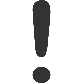 Coordonnées personnelles Nom : …………………………………………..Prénom : ……………………………………………….Promo : ……………………………………………………….Adresse postale personnelle : ………………………………………………………………………………………………………………………………………………………………………………………………………………………………………………………………………………………………Téléphone personnel : ……………………………………………..Téléphone portable : ……………………………………………….@personnel : ………………………………………………Date de naissance : ………………………………………..---------------------------------------------------------------------------------------------------------------------------Coordonnées professionnelles Situation actuelle : en poste / retraitée / en création d’entreprise / en recherche d’emploi / autreEntreprise : …………………………………………Secteur d’activité : …………………………………………………………………………….Poste occupé : ………………………………………………………..Adresse professionnelle : ………………………………………………………………………………………………………………………………………………………………………………………………………………………………………………………………………………………………………@professionnel : ………………………………………………………Téléphone professionnel : ……………………………………..